                                                                                                                                                                                                                                                                                                              ИНФОРМАЦИОННЫЙ БЮЛЛЕТЕНЬСЕГОДНЯ В НОМЕРЕ:Распоряжения по основной деятельности	1. от 18.03.2020 № 9-р «Об организации безаварийного пропуска паводковых вод в период весеннего половодья 2020 года»2. от 18.03.2020 № 10-р «О проведении весеннего месячника сплошной дератизации на территории Ореховского сельского поселения в 2020 году»Постановления1. от 18.03.2020 № 11 «Об утверждении ликвидационного баланса муниципального казенного учреждения «Культурно-досуговый комплекс Ореховского сельского поселения»	2. от 18.03.2020 № 12 «Об утверждении промежуточного ликвидационного баланса муниципального казенного учреждения «Культурно-досуговый комплекс Ореховского сельского поселения»	3. от 18.03.2020 № 13 «О внесении изменений в постановление администрации сельского поселения от 25 января 2011 года № 6» АДМИНИСТРАЦИЯОРЕХОВСКОГО  СЕЛЬСКОГО ПОСЕЛЕНИЯГАЛИЧСКОГО МУНИЦИПАЛЬНОГО  РАЙОНАКОСТРОМСКОЙ ОБЛАСТИР А С П О Р Я Ж Е Н И Еот «18»  марта 2020 года  №  9-рс. ОреховоОб организации безаварийного пропуска паводковыхвод в период весеннего половодья 2020 года	В целях повышения готовности органов управления, сил и средств  к возможному половодью, а также обеспечения безаварийного пропуска паводковых вод,  недопущения гибели людей, обеспечения сохранности жилых и общественных зданий, мостов, дорог и других материальных ценностей	1. Утвердить состав оперативной группы комиссии по чрезвычайным ситуациям и обеспечению пожарной безопасности Ореховского сельского поселения на период паводка 2020 года согласно приложению.	2. Организацию и осуществление комплекса мер по защите населенных пунктов, дорог, мостов, жилых и общественных зданий, животноводческих помещений, других материальных ценностей в период  весеннего половодья возложить на оперативную группу  комиссии по чрезвычайным ситуациям и обеспечению  пожарной  безопасности  Ореховского сельского  поселения на  период  паводка 2020 года ( С. Ю. Лебедева ).	3. Рекомендовать руководителям сельхозпредприятий, предприятий торговли, учреждений здравоохранения сельского поселения организовать завоз продуктов питания, медикаментов для населения, кормов для скота и горюче-смазочных материалов в населенные пункты, куда их доставка в период паводка будет затруднена.	4. Оперативной группе комиссии по чрезвычайным ситуациям и обеспечению пожарной безопасности Ореховского  сельского поселения:	- осуществлять контроль за ходом весеннего паводка, защитой населения, жилых и общественных зданий, животноводческих помещений и других материальных ценностей от возможного подтопления, организовать наблюдение за состоянием водоемов, о возможном подтоплении сообщать в администрацию сельского поселения по телефону: 3-12-05;	- проводить разъяснительную работу среди населения о действиях в период половодья и мерах безопасности на водоемах в период паводка;	5. Рекомендовать директорам Россоловской основной  общеобразовательной школы Л.В.Бобровой  и   Ореховской  средней  общеобразовательной школы О.В.Серовой   организовать проведение разъяснительной работы среди учащихся школ о необходимости соблюдения правил безопасности в период весеннего половодья и порядке действий при возможном подтоплении.	6. Рекомендовать:- исполнительному директору ООО «Галловей-Кострома» Ю.В.Федорченко для ликвидации последствий весеннего паводка и спасения людей выделить следующую технику: тракторы – ХТЗ 7967 КК 44, ХТЗ 5261 КК 44, ХТЗ 3198 КК 44,  автомобиль Урал Е174МН 44	- генеральному директору ООО «СТМ» Д.В. Замотину для ликвидации последствий весеннего паводка и спасения людей выделить следующую технику: два автомобиля Урал (манипулятор) – 375;	- предусмотреть создание аварийного запаса горюче-смазочных материалов  	7. Признать утратившим силу распоряжение администрации сельского поселения от 18 марта 2019 года № 18-р «Об организации безаварийного пропуска паводковых вод в период весеннего половодья 2019 года»       8. Контроль за выполнением настоящего распоряжения возложить на заместителя  главы администрации  сельского поселения, руководителя оперативной группы комиссии по чрезвычайным ситуациям и обеспечению пожарной безопасности С.Ю. Лебедеву.	9. Настоящее распоряжение опубликовать в информационном бюллетене «Сельские новости».Глава сельского поселения                                                                             А.А.ТранчуковПриложение                                                                    к распоряжению   администрации                                                                    сельского поселения                                                        от «18» марта 2020  г. № 9-рС О С Т А Воперативной группы комиссии по чрезвычайным ситуациями обеспечению пожарной безопасности Ореховскогосельского поселения на период паводка 2018 годаАДМИНИСТРАЦИЯ ОРЕХОВСКОГО СЕЛЬСКОГО ПОСЕЛЕНИЯГАЛИЧСКОГО МУНИЦИПАЛЬНОГО РАЙОНАКОСТРОМСКОЙ ОБЛАСТИР А С П О Р Я Ж Е Н И Еот «18» марта 2020 года №  10-рс. ОреховоО проведении весеннего месячника сплошной дератизации 
на территории Ореховского сельского поселения в 2020 годуВ целях реализации постановления главного санитарного врача Российской Федерации от 29.08.2006 № 27 «О мерах по борьбе с грызунами и профилактике природно-очаговых, особо опасных инфекционных заболеваний в Российской Федерации», снижения численности грызунов, являющихся хранителями и переносчиками природно-очаговых и особо опасных инфекций, руководствуясь Федеральным законом «О санитарно-эпидемиологическом благополучии населения» от 30 марта 1999 года № 52-ФЗ:1. Объявить в период с 01.04.2020 г. по 30.04.2020 г. весенний месячник сплошной дератизации объектов вне зависимости от форм собственности, находящихся на территории Ореховского сельского поселения.2. Рекомендовать руководителям предприятий всех организационно-правовых форм, индивидуальным предпринимателям, гражданам, осуществляющим хозяйственную деятельность: - организовать и провести комплекс дератизационных мероприятий, включающий оценку заселенности объекта грызунами;
 - обеспечить защиту от проникновения грызунов, уделить особое внимание объектам животноводства, зернохранилищам, продовольственным складам, рынкам продовольственной и непродовольственной торговли, предприятиям пищевой промышленности, лечебно-профилактическим учреждениям, детским дошкольным и школьным учреждениям, мусорным свалкам, кладбищам;
 - провести санитарно-гигиенические мероприятия, направленные на обеспечение должного санитарного состояния объекта и прилегающей территории;
 - провести истребительные мероприятия на подведомственных объектах.3. Утвердить комиссию по контролю за проведением комплекса дератизационных мероприятий на территории сельского поселения в следующем составе:Лебедева Светлана Юрьевна, заместитель главы администрации сельского поселения, председатель комиссиичлены комиссии:   Сарычева Марина Евгеньевна, ведущий специалист по управлению муниципальным имуществом, землепользованию и другим вопросам администрации сельского поселения;Копотилова Татьяна Павловна, главный бухгалтер администрации сельского поселения;Матвеева Светлана Валентиновна, специалист по социальной работе сельского поселения.4. Признать утратившим силу распоряжение администрации сельского поселения от 10 сентября 2019 года № 48-р «О проведении осеннего месячника сплошной дератизации на территории Ореховского сельского поселения в 2019 году».5. Контроль за выполнением настоящего распоряжения оставляю за собой.6. Настоящее распоряжение подлежит официальному опубликованию в информационном бюллетене «Сельские новости».Глава сельского поселения                                                                  А.А. ТранчуковАДМИНИСТРАЦИЯ 
ОРЕХОВСКОГО СЕЛЬСКОГО ПОСЕЛЕНИЯГАЛИЧСКОГО МУНИЦИПАЛЬНОГО РАЙОНА 
КОСТРОМСКОЙ ОБЛАСТИП О С Т А Н О В Л Е Н И Еот «18» марта 2020 года № 11с. ОреховоОб утверждении  ликвидационного балансамуниципального казенного учреждения «Культурно-досуговый комплекс Ореховского сельского поселения  Руководствуясь ст.ст.61-64 Гражданского кодекса Российской Федерации,  п.1 ст. 19.1 Федерального закона от 12.01.1996 N 7-ФЗ «О некоммерческих организациях», Федеральным законом от 06.10.2003 года № 131-ФЗ «Об общих принципах организации местного самоуправления в Российской Федерации»,  постановлением администрации Ореховского  сельского поселения  Галичского муниципального района Костромской области от 10.04.2012 года  № 21 «Об утверждении порядка создания, реорганизации, изменения типа и ликвидации казенных, бюджетных   учреждений», постановлением администрации Ореховского сельского поселения Галичского муниципального района Костромской области  от 31.10.2017 года № 56 «О ликвидации муниципального казенного учреждения «Культурно-досуговый комплекс Ореховского сельского поселения», Уставом Ореховского сельского поселения, администрация сельского поселения ПОСТАНОВЛЯЕТ:1. Утвердить   ликвидационный баланс муниципального казенного учреждения «Культурно-досуговый комплекс  Ореховского  сельского поселения» (прилагается).2. Уполномочить председателя ликвидационной комиссии О.А.Ногову представить промежуточный ликвидационный баланс в регистрирующий орган.3. Настоящее постановление вступает в силу со дня подписания и подлежит официальному опубликованию (обнародованию).  Глава сельского поселения:                                                                             А.А.ТранчуковАДМИНИСТРАЦИЯОРЕХОВСКОГО СЕЛЬСКОГО ПОСЕЛЕНИЯГАЛИЧСКОГО МУНИЦИПАЛЬНОГО РАЙОНАКОСТРОМСКОЙ ОБЛАСТИ П О С Т А Н О В Л Е Н И Еот  «18»  марта  2020 года  №  12с. ОреховоОб утверждении промежуточного ликвидационного балансамуниципального казенного учреждения «Культурно-досуговый комплекс Ореховского сельского поселения  Руководствуясь ст.ст.61-64 Гражданского кодекса Российской Федерации,  п.1 ст. 19.1 Федерального закона от 12.01.1996 N 7-ФЗ «О некоммерческих организациях», Федеральным законом от 06.10.2003 года № 131-ФЗ «Об общих принципах организации местного самоуправления в Российской Федерации»,  постановлением администрации Ореховского сельского поселения  Галичского муниципального района Костромской области от 10.04.2012 года  № 21 «Об утверждении  порядка создания, реорганизации, изменения типа и ликвидации казенных, бюджетных   учреждений Ореховского сельского поселения Галичского муниципального района Костромской области», постановлением администрации Ореховского  сельского поселения Галичского муниципального района Костромской области от  31.10.2017 года № 56 «О ликвидации муниципального казенного учреждения «Культурно-досуговый комплекс Ореховского сельского поселения», Уставом Ореховского сельского поселения, администрация сельского поселения ПОСТАНОВЛЯЕТ: 1. Утвердить промежуточный ликвидационный баланс муниципального казенного учреждения «Культурно-досуговый комплекс  Ореховского сельского поселения» (прилагается). 2. Уполномочить председателя ликвидационной комиссии О.А.Ногову представить промежуточный ликвидационный баланс в налоговую инспекцию. 3. Настоящее постановление вступает в силу со дня подписания и подлежит официальному опубликованию (обнародованию).   Глава  сельского поселения                                                                         А.А.ТранчуковАДМИНИСТРАЦИЯОРЕХОВСКОГО СЕЛЬСКОГО ПОСЕЛЕНИЯГАЛИЧСКОГО МУНИЦИПАЛЬНОГО РАЙОНА КОСТРОМСКОЙ ОБЛАСТИП О С Т А Н О В Л Е Н И Еот 18  марта 2020 года № 13с. ОреховоВ целях  приведения муниципального нормативного правового акта в соответствие с действующим законодательствомПОСТАНОВЛЯЮ:1. Внести в постановление администрации сельского поселения от 25 января 2011 года № 6 «О комиссии по соблюдению требований к служебному поведению муниципальных служащих администрации Ореховского сельского поселения Галичского муниципального района Костромской области и урегулированию конфликта интересов»( в редакции от 03.11.2011 г. №72, от 23.07.2012 года № 52, от 11.02.2013 года № 5, от 02.02.2015 № 5), следующие изменения:1) состав комиссии по соблюдению требований к служебному поведению муниципальных служащих администрации Ореховского сельского поселения Галичского муниципального района Костромской области и урегулированию конфликта интересов изложить в новой редакции согласно приложению  к настоящему постановлению.2. Контроль за исполнением настоящего постановления возложить на заместителя главы администрации сельского поселения С.Ю.Лебедеву.3. Настоящее постановление вступает в силу со дня его официального опубликования.Глава  сельского поселения                                                                                       А. А. Транчуков    Приложение к постановлению администрацииОреховского сельского поселенияГаличского муниципального района Костромской областиот «18» марта 2020 года № 13Составкомиссии по соблюдению требований к служебному поведениюмуниципальных служащих администрации Ореховского сельского поселения Галичского муниципального района Костромской области и урегулированию конфликта интересовУчредитель: Совет депутатов Ореховского сельского поселения                                                                                   Выходит по мере необходимости   Галичского   муниципального района Костромской области.Издается  с 22 сентября 2006 года                                                                                                                                     № 03 (234)  18 марта 2020 г.№ п.п.Фамилия, имя, отчествоДолжность №  телефонаПримечание 1.Лебедева Светлана ЮрьевнаЗаместитель главы администрации сельского поселения, рук. опер. группы3-12 -052.Урядин Артем НиколаевичУчастковый уполномоченный полиции891590817713.Серова Ольга ВладимировнаДиректор Ореховской средней общеобразовательной школы3-11-404.Федорченко Юрий ВикторовичИсп. директор ООО «Галловей-Кострома»  892039085455.Горнакова Светлана АлександровнаВедущий специалист администрации сельского поселения3-15-316.Тюхменева Татьяна НиколаевнаИнспектор по учету администрации сельского поселения892039806807.Сарычева Марина ВалентиновнаЗаведующая Ореховской врачебной амбулаторией  ОГБУЗ «Галичская окружная больница»3-12-038.Садовников Николай Михайлович Начальник отдельного поста ПЧ -43 3-11-76 9.Боброва Любовь ВячеславовнаДиректор Россоловской основной общеобразовательной школы3-11-46О внесении изменений в постановление администрации сельского поселения от 25 января 2011 года № 6ЛебедеваСветлана Юрьевна-Заместитель главы Ореховского сельского поселения, председатель комиссии РадионоваВалентина Константиновна-Главный специалист администрации Ореховского сельского поселения, заместитель председателя комиссии КопотиловаТатьяна Павловна -Главный бухгалтер администрации Ореховского сельского поселения, секретарь комиссии ГорнаковаСветлана Александровна -Старший инспектор по учету администрации сельского поселения  (по согласованию)МатвееваСветлана Валентиновна -Специалист по социальной работе отделения срочной социальной помощи ОГБУ Галичский КЦСОН (по согласованию) Соколова Ольга Николаевна- Библиотекарь Ореховской сельской библиотеки  (по согласованию)Информационный бюллетень учрежден Советом депутатов Ореховского  сельского поселения.Адрес: 157215,  Костромская область, Галичский район, с. Орехово, ул. Советская, д. 12.                Телефон: (494 37) 3-12-05                                                                                                                                                                  Тираж 7 экземпляров.Ответственный за выпуск:  С.Ю.Лебедева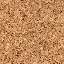 